www.ieiw or ld.com Features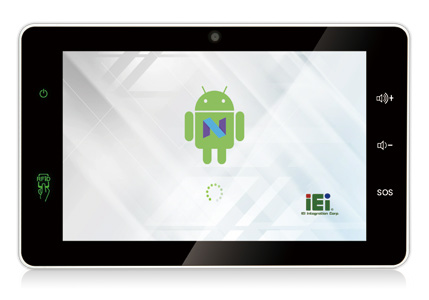 10.1” 1280x800 LCDProject Capacitive Touch ScreenCPU: Rockchip RK3399 (Dual-core Cortex-A72 up to 1.8GHz + Quad-core Cortex-A53 up to 1.5GHz)OS: Android 7.1Boot Flash: 16GB eMMC Nand FlashRAM: 2GB LPDDR3-1866Grove Interface IOT Sensor connectorsSpecifications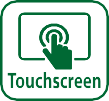 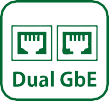 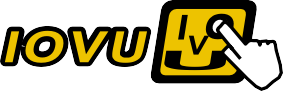 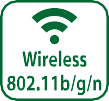 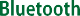 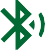 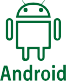 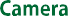 * When both DC-in and PoE are connected to the device, the connection with higher voltage will be the main power source.www.ieiw or ld.com 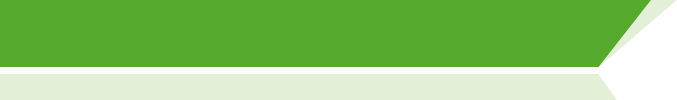 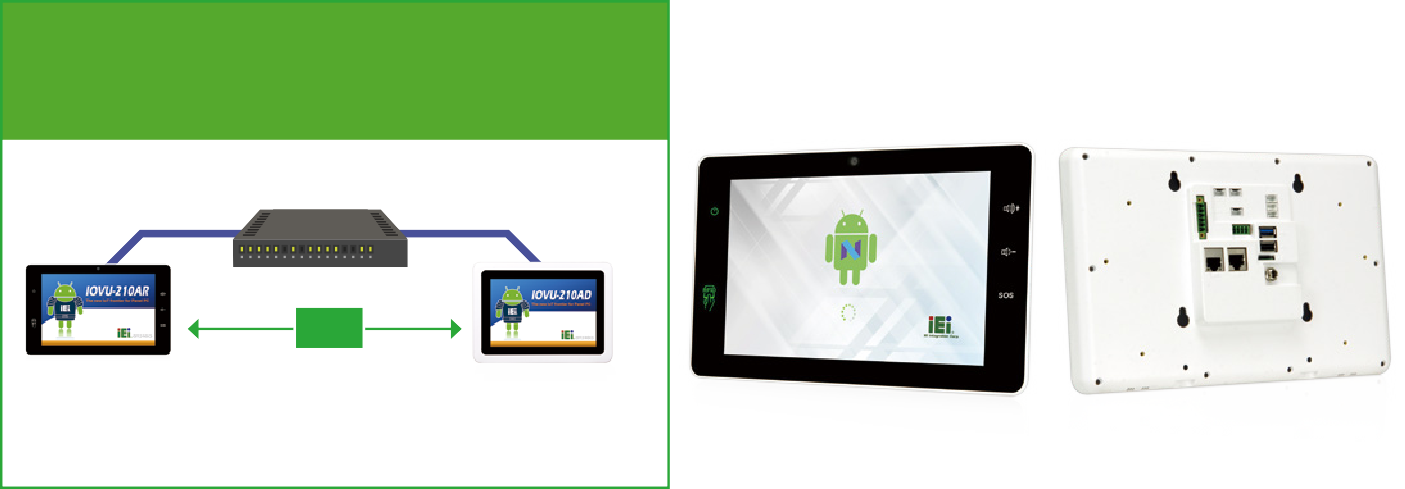 Ordering InformationPacking ListOptions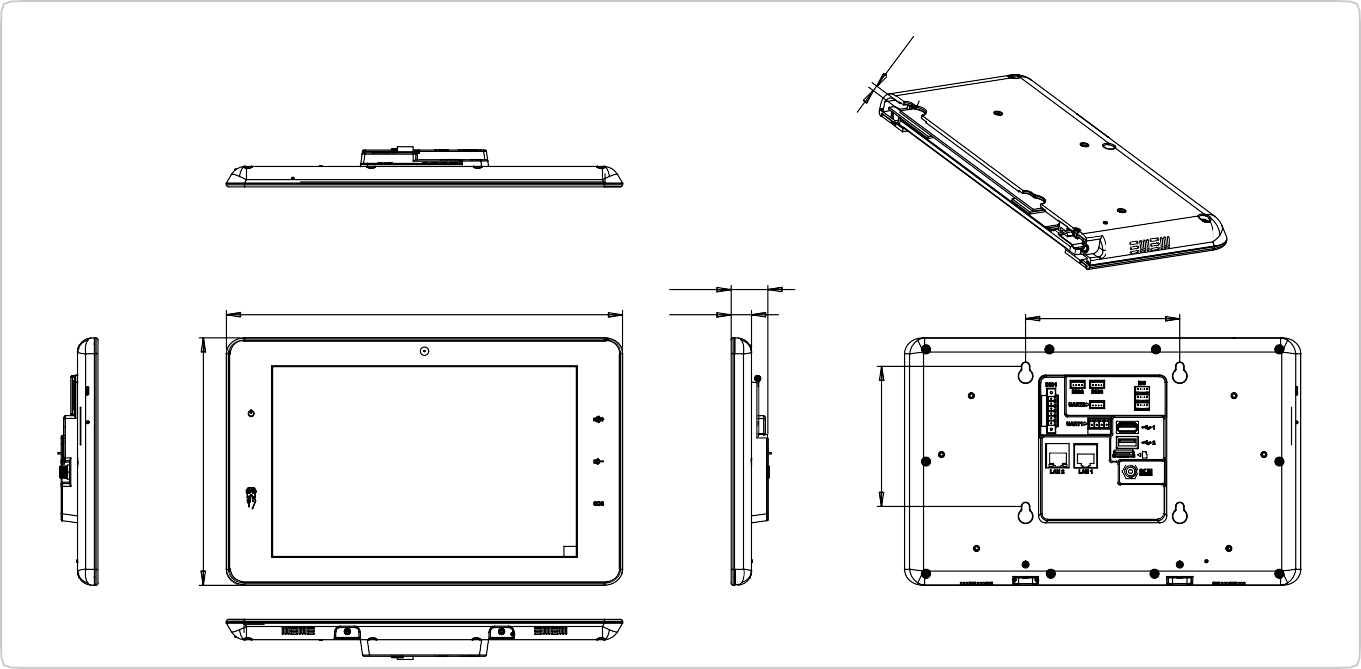 www.ieiw or ld.com 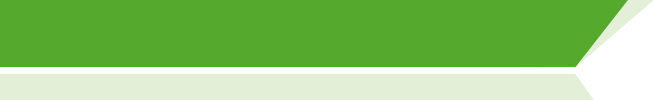 IOVU-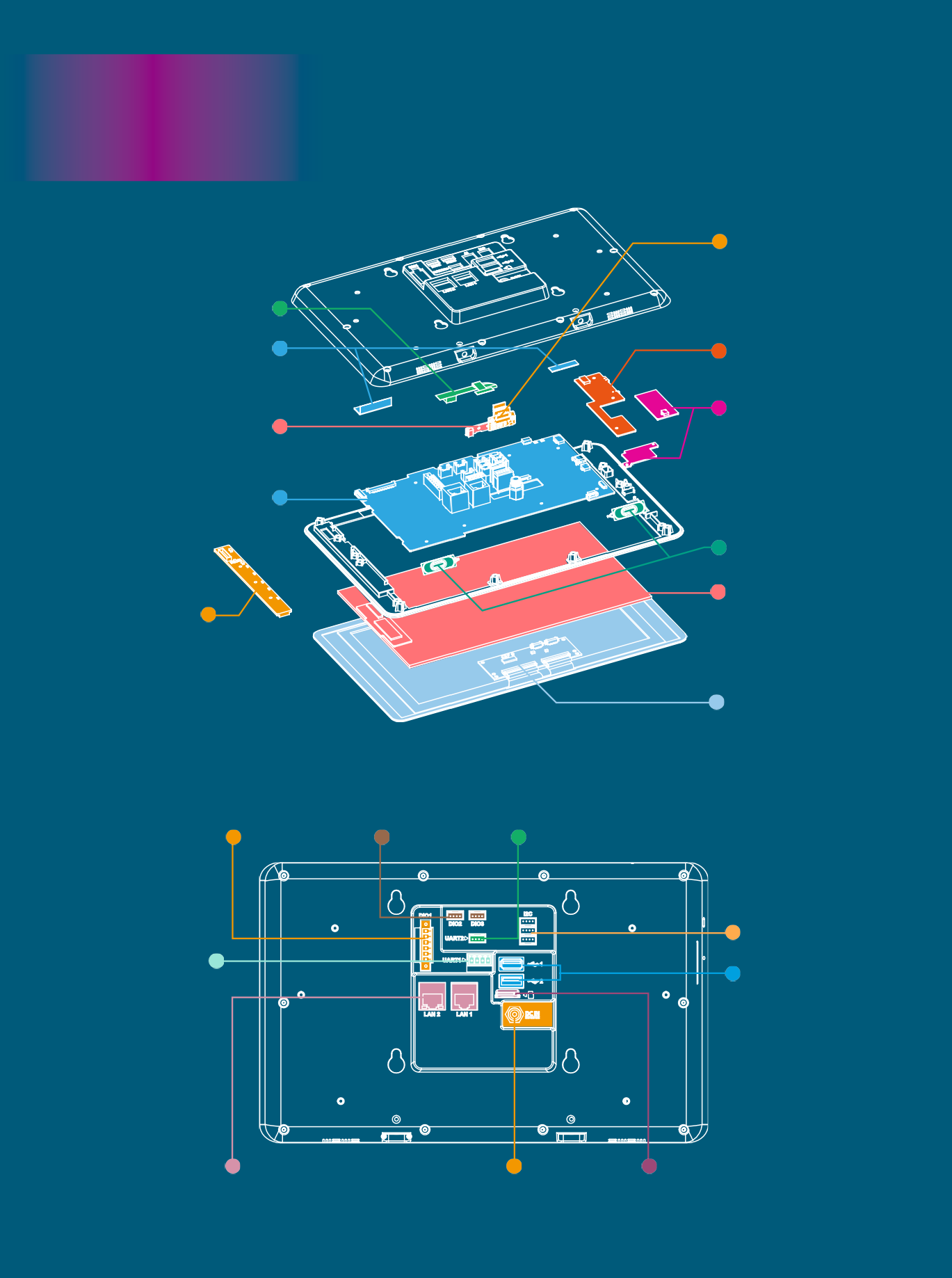 210AR-RK395 Megapixels CameraWi-Fi AntennaDigital Microphone Mother BoardOSD Key PadMicro SD SlotFor extend the storage space.NFC Module Indicator Pad2 x 1.5W Speaker LCDTouch Panel4-bit GPIO	2 x 2-bit GPIO	RS-232RS-232/422/4853 x I²CUSB 2.0USB 3.1 Gen 11 x RJ-45 GbE LAN Port1 x RJ-45 GbE LAN with PoE (LAN 1)DC JackMicro SD SlotModelModelIOVU-210AR-RK39ChassisColorWhiteChassisDimensions (WxHxD) (mm)282.5 x 174.3 x 26.8ChassisSystem FanFanlessChassisChassis ConstructionPC + ABS plasticDisplaySize10.1"DisplayResolution800(RGB) x 1280DisplayBrightness (cd/m²)250 cd/m² (typ.)DisplayContrast Ratio800:1(typ.)DisplayPixel Pitch (mm)0.0564 (H) × RGB × 0.1692 (V)DisplayViewing Angle (H/V)85/85/85/85 Deg.DisplayTouchscreenProject CapacitiveMotherboardCPURockchip RK3399 (Dual-core Cortex-A72 up to 1.8GHz + Quad-core Cortex-A53 up to 1.5GHz)MotherboardSystem Memory2GB LPDDR3-1866StorageSD Card1 x Micro SD slotStorageFlash16GB eMMC NAND FLASHCommunicationWLAN802.11 a/b/g/n/acCommunicationBluetoothBluetooth V4.1CommunicationRFID13.56 MHz ISO4443 A/B, read-write capable, ISO 14443A (MIFARE), ISO 14443B (FeliCa)I/O InterfacesCOM port1 x RS-232 (4 pin wafer connector)1 x RS-232/422/485 (4 pin terminal block) 2 x UART pin header with 3V (internal)I/O InterfacesGPIOx 4 bit (2 in, 2 out)x 2 bit (1 in, 1 out)I/O InterfacesEthernet1 x GbE RJ45 by RTL8211E with PoE (PD) 1 x GbE RJ45 by RTL8211EI/O InterfacesUSB 3.1 Gen 11 x USB 3.1 Gen 1 (5Gb/s) Type AI/O InterfacesUSB 2.01 x USB 2.0 Type A2 x USB 2.0 pin header (internal)I/O InterfacesOthers3 x I²C sensor connectors (3V)MultimediaAudio2 x Speaker (1.5W), 1 x Digital Mic inMultimediaCameraFront 5-megapixel (CMOS)LED Indicator & ButtonIndicator1 x Power LED 1 x RFID LEDLED Indicator & ButtonButton1 x Reset button2 x Volume key ( up / down) on screen 1 x SOS key on screenPowerPower InputDC 9 V~30 V* DC input: φ2.5/5.5mm DC Jack* PoE: IEEE 802.3 at standard (Power Device)PowerPower Consumption12V @ 1.1AReliabilityMountingPanel mount, In wall cageReliabilityOperating Temperature-10°C ~ 50°C with air flowReliabilityStorage Temperature-20°C ~ 60°CReliabilityHumidity10% ~ 90%, non-condensingReliabilityWeight (Net)0.85 kgReliabilitySafety/EMCCE/FCC Class B compliantOSSupported OSAndroid 7.1OSWatch dog timerYesPart No.DescriptionIOVU-210AR-RK39-R10-TW10.1” TFT-LCD; Rockchip 3399 Processor, 2GB LPDDR3 , 16GB eMMC Flash, Camera, WIFI/BT, POE 802.3at, COM port, DIO, 4pin sensor connector, Front Camera, NFC, TW reg, ROHSIOVU-210AR-RK39-R10-CN10.1” TFT-LCD; Rockchip 3399 Processor, 2GB LPDDR3 , 16GB eMMC Flash, Camera, WIFI/BT, POE 802.3at, COM port, DIO,4pin sensor connector, Front Camera, NFC, CN reg, ROHSIOVU-210AR-RK39-R10-EU10.1” TFT-LCD; Rockchip 3399 Processor, 2GB LPDDR3 , 16GB eMMC Flash, Camera, WIFI/BT, POE 802.3at, COM port, DIO, 4pin sensor connector, Front Camera, NFC, EU reg, ROHSIOVU-210AR-RK39-R10-US10.1” TFT-LCD; Rockchip 3399 Processor, 2GB LPDDR3 , 16GB eMMC Flash, Camera, WIFI/BT, POE 802.3at, COM port, DIO,4pin sensor connector, Front Camera, NFC, US reg, ROHS1 x IOVU-210AR Device1 x Wall mount bracket1 x Screw setItemPart No.DescriptionPower Adapter63040-010060-120-RSVin:90~264VAC;60W;Φ2.5/Φ5.5/lockIn Wall Cage41320-0490E4-00-RSIn wall bracket for IOVU-210AR